PART-TIME AGED CARE CHAPLAINCY POSITIONS  QLD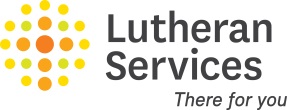 (around 40 + hours a fortnight) Lutheran Services is seeking (Lay/ non ordained ) Part time Pastoral Care Chaplains at  Salem, Toowoomba and Tabeel, Laidley . Applicants may work in a team ministry with a senior chaplain and must have an understanding of Lutheran Church life and ministry, plus the ability to communicate with those of other faiths. Applications Close April 29th 2018For more information and application criteria for each individual service, please contact Pastor Paul Semmler, Lutheran Services Chaplaincy Director “paul.semmler@lutheran.services.org.au”